Chinese test 4 format and instructions.  It will be tested on 11/12 (Thursday).姓名：____________________          _______月  ________ 日   星期_______________(I will help all students to do name and date)For the answers about the test, you can review on quizlet （named as Chinese test 4）, review words list : 爸爸，弟弟，哥哥，妈妈，姐姐，国，山，火，人，水，上, 我。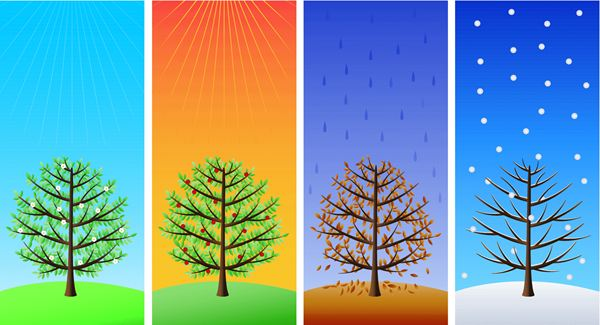 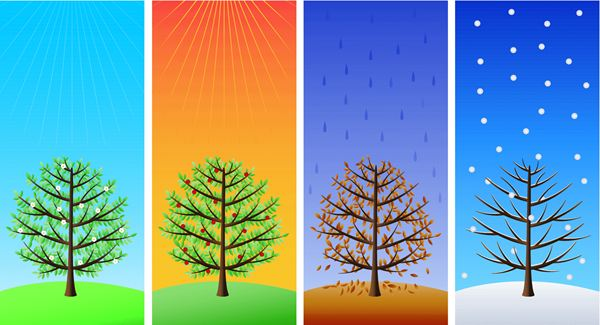 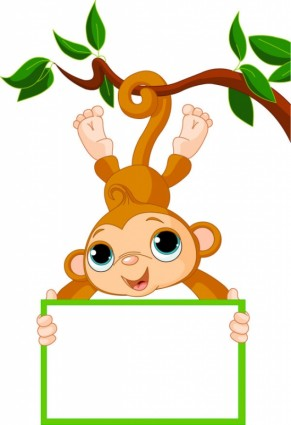 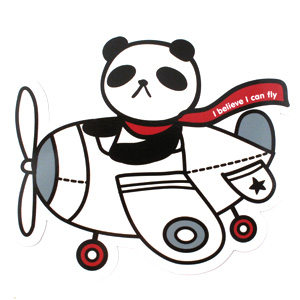 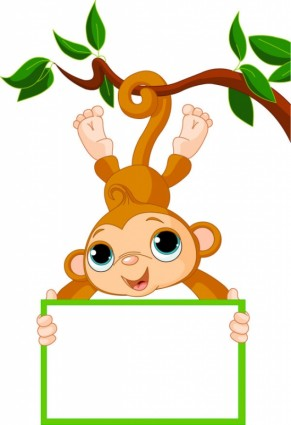 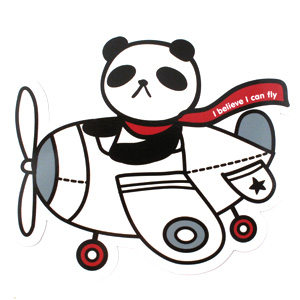           听      圈 (circle what the teacher said， for example, if I say “我”for the first questions, students will circle “(2) 我”)                    写    号    码(write the number for character, for example, if I say “number 1”is “妈妈”, students will write “1”on the left side box of “弟弟”。)                    写    号    码(write the number for character, for example, if I say “number 1”is “妈妈”, students will write “1”on the left side box of “弟弟”。)                    写    号    码(write the number for character, for example, if I say “number 1”is “妈妈”, students will write “1”on the left side box of “弟弟”。)                    写    号    码(write the number for character, for example, if I say “number 1”is “妈妈”, students will write “1”on the left side box of “弟弟”。)           填     空 (fill character in the blank)   word bank will be provided like this:   爸爸， 九，几，五，students will choose one correct character to each question)1. (1) 在  (2) 我   (3) 你2.  (1) 妈妈 (2) 火(3) 山3. (1) 人  (2) 哥   (3) 国4. (1) 弟  (2) 爸   (3) 火   1弟弟山我家有_______个人。你_____什么学校 ？我是美国________。              人， 上，下，1. (1) 在  (2) 我   (3) 你2.  (1) 妈妈 (2) 火(3) 山3. (1) 人  (2) 哥   (3) 国4. (1) 弟  (2) 爸   (3) 火   姐姐   下我家有_______个人。你_____什么学校 ？我是美国________。              人， 上，下，1. (1) 在  (2) 我   (3) 你2.  (1) 妈妈 (2) 火(3) 山3. (1) 人  (2) 哥   (3) 国4. (1) 弟  (2) 爸   (3) 火   妈妈火我家有_______个人。你_____什么学校 ？我是美国________。              人， 上，下，1. (1) 在  (2) 我   (3) 你2.  (1) 妈妈 (2) 火(3) 山3. (1) 人  (2) 哥   (3) 国4. (1) 弟  (2) 爸   (3) 火   水在我家有_______个人。你_____什么学校 ？我是美国________。              人， 上，下，